2016 in Review 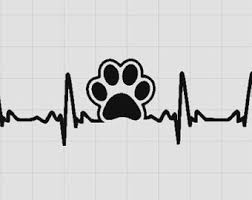 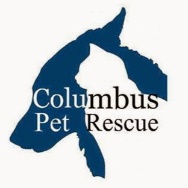 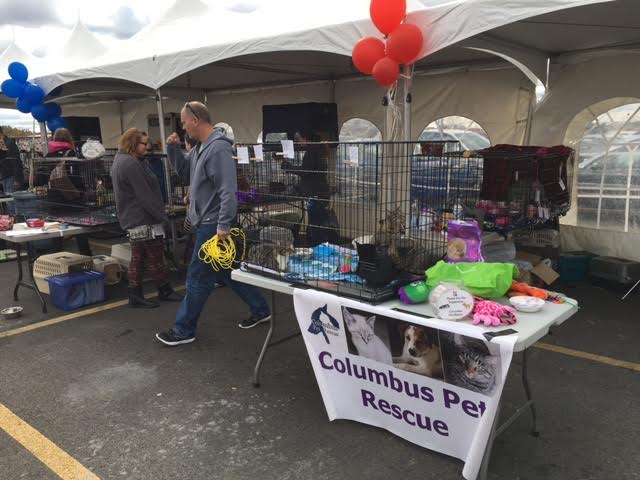 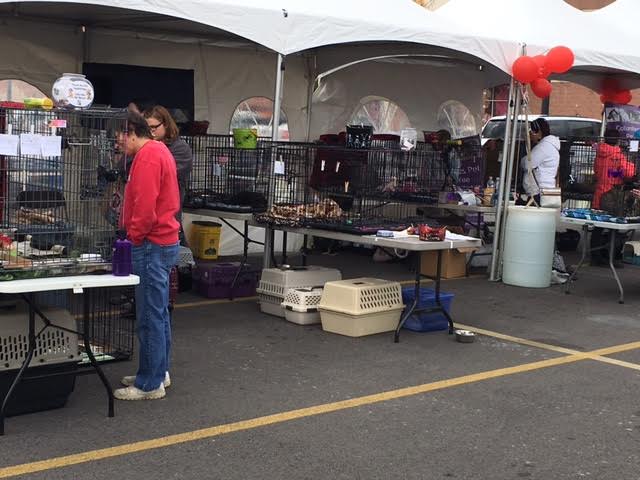 It was a good year… 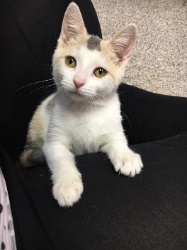 It has been quite a year for Columbus Pet Rescue.  We have adopted close to 300 cats and dogs to loving homes and helped over 250 animals needing neutered/spayed or other medical care.  In addition, CPR continues to feed and care for several feral cat colonies throughout central Ohio.  We would like to do so much more, but are limited by finances and foster availability.  Have you thought about opening your home to a 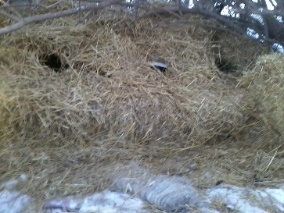 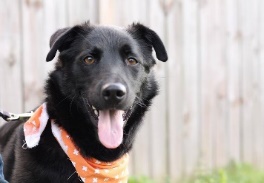 pet in need?  We provide the food, litter, supplies, veterinary care; you supply the love.  If you can’t open your home for a pet in need, can you open your wallet?  Our adoption fees do not cover the expenses we have vaccinating, FeLV/FIV and heartworm testing, worming, flea treating, spaying or neutering, feeding, and caring for these animals.  We need generous donors to help us continue to be able to help them.  All donations are tax deductible.Rufus is grateful!! 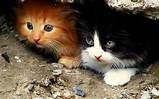 THANK YOU to all who contributed to Rufus’s GoFundMe page.  His surgery was a success. He was adopted to a great home in time for Christmas and is livin’ it up without constant eye pain.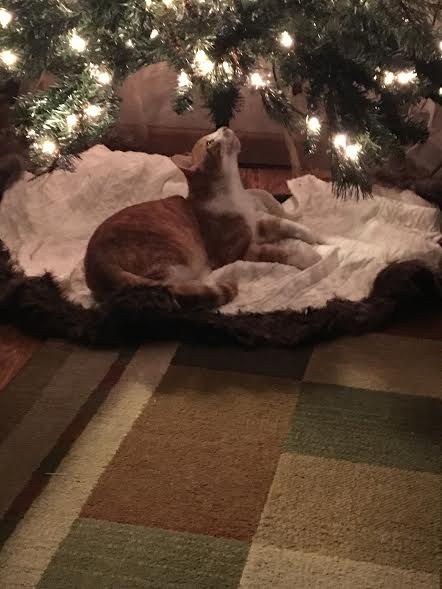 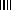 April         is "Prevent Cruelty to Animals" month!Be our eyes and ears!  Notify CPR or the Capital Area Humane Society if you see animal cruelty or abuse.Signs of potential animal abuse include animals that:  Have sores, look sick or injured, or are obviously underweight. Are kept without access to adequate shelter, food, and water. Appear abandoned.  Are in unsanitary or overcrowded conditions.